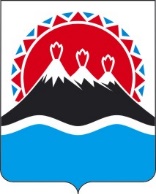 П О С Т А Н О В Л Е Н И ЕГУБЕРНАТОРА КАМЧАТСКОГО КРАЯг. Петропавловск-КамчатскийПОСТАНОВЛЯЮ:Внести в постановление Губернатора Камчатского края от 31.07.2015 
№ 71 «Об обеспечении реализации Губернатором Камчатского края права законодательной инициативы в Законодательном Собрании Камчатского края и о Порядке подготовки отзывов Губернатора Камчатского края на проекты федеральных законов по предметам совместного ведения» изменения согласно приложению к настоящему постановлению.Настоящее постановление вступает в силу после дня его официального опубликования.Приложение к постановлениюГубернатора Камчатского краяот ________________№______Измененияв постановление Губернатора Камчатского края от 31.07.2015 № 71 
«Об обеспечении реализации Губернатором Камчатского края права законодательной инициативы в Законодательном Собрании Камчатского края и о Порядке подготовки отзывов Губернатора Камчатского края на проекты федеральных законов по предметам совместного ведения»Наименование после слов «Губернатором Камчатского края» дополнить словами «и Правительством Камчатского края».Часть 1 изложить в следующей редакции:«1. Установить, что взаимодействие с Законодательным Собранием Камчатского края в рамках реализации Губернатором Камчатского края и Правительством Камчатского края права законодательной инициативы в Законодательном Собрании Камчатского края осуществляется через официального представителя в Законодательном Собрании Камчатского края, уполномоченного Губернатором Камчатского края и Правительством Камчатского края (далее – официальный представитель).».В части 2:абзац первый после слов «Губернатором Камчатского края» дополнить словами «и Правительством Камчатского края» в пункте 1 слова «Губернатора Камчатского края» исключить;в пункте 4 слово «Губернатором» заменить словом «Правительством», слова «Губернатора Камчатского края» исключить.В части 3 слова «представителя Губернатора Камчатского края» заменить словом «представителя».Часть 5 после слов «Губернатором Камчатского края» дополнить словами «и Правительством Камчатского края».В приложении 1:наименование после слов «Губернатором Камчатского края» дополнить словами «и Правительством Камчатского края»;в разделе 1:а) часть 1 после слов «Губернатором Камчатского края» дополнить словами «и Правительством Камчатского края», после слова «разработки» дополнить словами «в пределах компетенции»;б) в части 2:в пункте 1 слово «Губернатором» заменить словом «Правительством», слово «Губернатора» заменить словом «Правительства»;пункт 3 изложить в следующей редакции:«3) поручения официального представителя в Законодательном Собрании Камчатского края (далее – официальный представитель);»;в) в абзаце первом части 4 слова «представителя Губернатора Камчатского края» заменить словом «представителя», слова «Губернатором Камчатского края» исключить;в разделе 2:а) наименование изложить в следующей редакции:«2. Полномочия официального представителя»;б) в части 6:в абзаце первом слова «Губернатора Камчатского края» исключить;в пункте 2 слова «по поручению Губернатора Камчатского края» исключить, после слов «позицию Губернатора Камчатского края» дополнить словами «и Правительства Камчатского края»;дополнить пунктом 21 следующего содержания:«21) вправе снять проект с рассмотрения сессии Законодательного Собрания Камчатского края;»;пункт 6 дополнить словами «и Правительства Камчатского края»;пункт 8 после слов «Губернатора Камчатского края» дополнить словами «и Правительства Камчатского края»;дополнить пунктом 10 следующего содержания:«10) согласовывает (при необходимости) концепцию проекта с Губернатором Камчатского края;»;в) в части 7 слова «Губернатора Камчатского края» исключить;в разделе 3:а) в части 11 слово «Губернатором» заменить словами «распоряжением Правительства»;б) в части 12 слова «Губернатора Камчатского края» исключить;в) в абзаце первом части 13 слово «Губернатора» заменить словом «Правительства»;в разделе 4:а) в части 18:пункт 1 после слов «письмо Губернатора Камчатского края» дополнить словами «или Правительства Камчатского края», после слова «письме» дополнить словами «Губернатора Камчатского края»;пункт 2 дополнить словами «или Правительством Камчатского края»;дополнить пунктом 51 следующего содержания:«51) заключение Губернатора Камчатского края на проект закона Камчатского края об установлении, о введении в действие или прекращении действия налогов (сборов), об изменении налоговых ставок (ставок сборов), порядка и срока уплаты налогов (сборов), установлении (отмене) налоговых льгот (льгот по сборам) и (или) оснований и порядка их применения, а также на проект закона Камчатского края, предусматривающий расходы, финансовое обеспечение которых осуществляется за счет средств краевого бюджета (при внесении проекта закона Камчатского края Правительством Камчатского края);»;б) в части 20:пункт 3 изложить в следующей редакции:«3) в течение 2 рабочих дней со дня поступления проекта на согласование  – Председатель Правительства Камчатского края в отношении проектов, разработанных исполнительными органами, деятельность которых он координирует и контролирует (при внесении проекта закона Камчатского края Губернатором Камчатского края);»;дополнить пунктом 31 следующего содержания:«31) в течение 2 рабочих дней со дня поступления проекта на согласование – вице-губернаторы Камчатского края, заместители Председателя Правительства Камчатского края, к компетенции которых в соответствии с распределением основных обязанностей относятся вопросы, регулируемые проектом;»;в пункте 5 слова «Губернатора Камчатского края» исключить;в) абзац второй части 21 изложить в следующей редакции:«В случае если должностные лица, указанные в пунктах 3, 31 и 7 части 20 настоящего Положения, исполняют обязанности Губернатора Камчатского края или Председателя Правительства Камчатского края и подписывают соответственно сопроводительные письма Губернатора Камчатского края или Правительства Камчатского края о направлении проекта в порядке законодательной инициативы для рассмотрения на сессии Законодательного Собрания Камчатского края, направление проекта на согласование указанным должностным лицам не осуществляется.»;г) в части 23:в абзаце первом слова «пунктах 2 и 3» заменить словами «пунктах 2–31»;в абзаце третьем слова «пунктах 1–3» заменить словами «пунктах 1–31»;д) в части 31 слова «Губернатора Камчатского края» исключить;е) часть 32 изложить в следующей редакции:«32. После согласования проекта всеми должностными лицами, указанными в части 20 настоящего Положения, разработчик направляет проект вместе с сопроводительным письмом Губернатора Камчатского края или Правительства Камчатского края о направлении проекта для рассмотрения на сессии Законодательного Собрания Камчатского края на утверждение (подписание) Губернатору Камчатского края или Председателю Правительства Камчатского края, а в их отсутствие – лицу, исполняющему обязанности Губернатора Камчатского края или Председателя Правительства Камчатского края.»;ж) абзац первый части 35 после слов «Губернатора Камчатского края» дополнить словами «или Правительства Камчатского края»;з) часть 36 изложить в следующей редакции:«36. Согласованная таблица поправок с проектом сопроводительного письма Губернатора Камчатского края или Правительства Камчатского края о направлении таблицы поправок для рассмотрения на сессии Законодательного Собрания Камчатского края направляется разработчиком на утверждение (подписание) Губернатору Камчатского края или Председателю Правительства Камчатского края, а в их отсутствие – лицу, исполняющему обязанности Губернатора Камчатского края или Председателя Правительства Камчатского края.»;и) в части 37:абзац первый изложить в следующей редакции:«37. До принятия проекта закона Камчатского края в первом чтении он может быть снят с рассмотрения сессии Законодательного Собрания Камчатского края.»;абзац второй после слова «письмо» дополнить словами «Губернатора Камчатского края или Правительства Камчатского края»;в разделе 5:а) в части 40 слова «Губернатора Камчатского края в Законодательном Собрании Камчатского края» исключить;б) в пункте 4 части 42 слова «Губернатора Камчатского края» исключить;обозначение приложения к Положению об обеспечении реализации Губернатором Камчатского края права законодательной инициативы в Законодательном Собрании Камчатского края после слов «Губернатором Камчатского края» дополнить словами «и Правительством Камчатского края».Часть 1 приложения 2 изложить в следующей редакции:«1. Настоящий Порядок определяет процедуру подготовки отзывов Губернатора Камчатского края на проекты федеральных законов по предметам совместного ведения Российской Федерации и субъектов Российской Федерации, внесенные в Государственную Думу Федерального Собрания Российской Федерации (далее – Государственная Дума), и иные проекты федеральных законов, поступившие из Государственной Думы (далее соответственно – отзыв, проект федерального закона).».Пояснительная запискак проекту постановления Губернатора Камчатского края«О внесении изменений в постановление Губернатора Камчатского края 
от 31.07.2015 № 71 «Об обеспечении реализации Губернатором Камчатского края права законодательной инициативы в Законодательном Собрании Камчатского края и о Порядке подготовки отзывов Губернатора Камчатского края на проекты федеральных законов по предметам совместного ведения»Проект разработан в целях обеспечения реализации Правительством Камчатского края права законодательной инициативы в Законодательном Собрании Камчатского края.Данное право предоставлено Правительству Камчатского края с 1 июня 2022 года в соответствии с частью 1 статьи 10 Федерального закона от 21.12.2021 
№ 414-ФЗ «Об общих принципах организации публичной власти в субъектах Российской Федерации», частью 1 статьи 16 Устава Камчатского края.Постановление Губернатора Камчатского края от 31.07.2015 № 71 
«Об обеспечении реализации Губернатором Камчатского края права законодательной инициативы в Законодательном Собрании Камчатского края и о Порядке подготовки отзывов Губернатора Камчатского края на проекты федеральных законов по предметам совместного ведения» дополняется:- положениями, определяющими, что взаимодействие с Законодательным Собранием Камчатского края в рамках реализации Правительством Камчатского края права законодательной инициативы в Законодательном Собрании Камчатского края осуществляется через официального представителя в Законодательном Собрании Камчатского края, уполномоченного Правительством Камчатского края;- положениями, регламентирующими порядок разработки, согласования и доработки проектов законов Камчатского края, вносимых Правительством Камчатского края, аналогично порядку, применяемому в настоящее время в отношении проектов законов, вносимых Губернатором Камчатского края.Проект постановления Губернатора Камчатского края 6 июля 2022 года размещен на Едином портале проведения независимой антикоррупционной экспертизы и общественного обсуждения проектов нормативных правовых актов Камчатского края (httрs://npaproject.kamgov.ru) для обеспечения возможности проведения в срок до 14 июля 2022 года независимой антикоррупционной экспертизы.Для реализации настоящего постановления Губернатора Камчатского края не потребуются дополнительные средства краевого бюджета.В соответствии с постановлением Правительства Камчатского края от 06.06.2013 № 233-П «Об утверждении Порядка проведения оценки регулирующего воздействия проектов нормативных правовых актов и нормативных правовых актов Камчатского края» проект постановления Губернатора Камчатского края не подлежит оценке регулирующего воздействия.[Дата регистрации]№[Номер документа]О внесении изменений в постановление Губернатора Камчатского края от 31.07.2015 
№ 71 «Об обеспечении реализации Губернатором Камчатского края права законодательной инициативы в Законодательном Собрании Камчатского края и о Порядке подготовки отзывов Губернатора Камчатского края на проекты федеральных законов по предметам совместного ведения»[горизонтальный штамп подписи 1]В.В. Солодов